New GMG ColorPlugin 1.3 provides RGB-to-Multicolor separation.GMG ColorPlugin 1.3 makes manual color corrections and tedious work-arounds redundant and provides enormous time savings at the pre-press stage and in package printing. Now available: Separation from RGB to Multicolor. Tübingen (22 March 2018) – Color management experts GMG have further expanded their plugin for Adobe Photoshop in Version 1.3. Now color accurate separations from RGB into Multicolor color spaces are possible with up to seven colors. This is based on GMG OpenColor separation profiles. GMG product manager Peter Schöffler explains: "By using separation with the ChannelExtender, image data can be flexibly adapted to the printing process used." The conversion can be switched on or off at any stage during image processing. This way the final result can be directly simulate at any stage of processing. A further innovation: The ColorBoost function makes images more saturated and vivid. MinDot Adjust now also for spot colorsThe flexography function MinDot Adjust is now also available for defining the tonal-threshold value for spot colors. The Set-with-curve option ensures the capture of gradient details when doing so. In addition, MinDot Adjust can now also be used on hidden or locked layers.High-performance functions help you save timeWith GMG ColorPlugin 1.3 individual channels can be exchanged or removed entirely or selectively. The automatic compensation by the remaining channels ensures color consistency when doing so. It is also possible to make a color-accurate conversion between a range of color spaces – in the Pro version also based on a self-created color profile.You can find more information on the GMG ColorPlugin at: www.gmgcolor.com/products/colorplugin EndFor immediate releaseAbout GMG: GMG is a leading developer and provider of high-quality color management software solutions. The company was founded in 1984 in Tübingen. With more than 30 years of experience in the graphics industry, the GMG brand is a guarantee of high-quality solutions across the field of color. GMG has focused on delivering complete solutions for the standardization and simplification of color management workflows to achieve consistent colors on all media and in every print process. Today more than 11,000 systems are in use worldwide. These customers come from a wide range of branches of industry and areas of application. They include, among others, advertising agencies, pre-press firms, offset, flexo, packaging, digital and large format printing presses, as well as intaglio printing companies. GMG is represented by branch offices and dealers worldwide.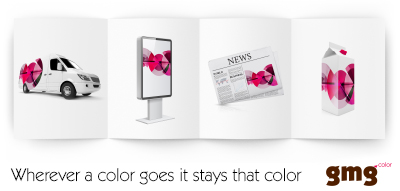 © 2018 GMG GmbH & Co. KG. GMG, the GMG logo and particular product designations are registered trademarks or trademarks of GMG GmbH & Co. KG. All other designations and products are registered trademarks or the trademarks of the company concerned. Any technical or other modifications of an sort are reserved.For further information see www.gmgcolor.com, www.facebook.com/gmgcolor.en, http://twitter.com/gmgcolorukContacts:GMG GmbH & Co. KG			Press contact:			Press contact Americas:Phone: + 49 (0) 7071 938 74-0		Michael Grass			Irvin PressFax: + 49 (0) 7071 938 74-22			AD Communications		Press +E-mail: pr@gmgcolor.com			Phone: + 44 (0) 1372 464470		Phone: +1 508-384-3660                                                                                 E-mail: mgrass@adcomms.co.uk	E-mail: irv@press-plus.com